                 TOWN OF HEMINGWAY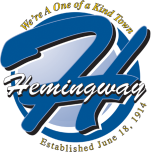                            HOSPITALITY FEE               Month Ending
                                         Monthly Reporting Form          ________________      Mail To: Town of Hemingway, Hospitality Fee, P.O. Box 968, Hemingway, SC  29554Name and Address of Business:                                  Filing Period: Month _______________Year __________________________________                                    F.E.I. or S.S. #: _________________________________ _________________________                                    Contact Name: _________________________________________________________                                     Contact Phone: _______________________________HOSPITALITY FEE COMPUTATIONGross proceeds for all prepared food or beverages.                                                    1. _______________________________Fee (line 1 x 2% (.02))                                                                                                 2%  2. _______________________________Taxpayer’s Discount (@% (.02) of line 2)(For timely filed returns only                     3. _______________________________Hospitality Fee Net Amount Payable (Line 2 minus line 3)                                          4. _______________________________Penalty on Delinquent Fees                                                                                                5. ______________________________(5%)(.05) of the unpaid fee for each month or portionAfter due date until paid.Total Hospitality Fee Due (Add Lines 4 and 5)                                                                6. _______________________________IMPORTANT: This return becomes DELINQUENT if it is postmarked after the 20th day following the close of the period.REMINDER: Sign and date the return below. Attach copy, both front and back of SC Department of Revenue State Sales and Use Tax Return, Form ST-3I certify that all the information stated above is true and accurate to the best of my knowledge and belief.I understand that the Town of Hemingway assesses penalties for making false or fraudulent statements on the reporting form.Signature ____________________________________________________________      Date:  ____________________________Owner, Partner or Title: _____________________________________________________________________________________